 درستی یا نادرستی عبارت‌های زیر را مشخص کنید.الف) در تابع  اگر  باشد، در این صورت انبساط افقی رخ میدهد.ب) هر تابع یک‌به‌یک، اکیداً یکنواست.ج) برای تابع وارون‌پذیر  ، همواره  .د) برد تابع  مجموعۀ اعداد حقیقی است.در جاهای خالی عبارات مناسب بنویسید.الف) تابعی که در یک بازه هم صعودی و هم نزولی محسوب می‌شود، تابع …………… نامیده می‌شود.ب) حاصل عبارت  به ازای ° 7.5 برابر …………… است.ج) حد تابع  وقتی  برابر …………… است.نمودار تابع  را رسم کنید و به سؤالات زیر پاسخ دهید: الف) در چه بازه‌هایی اکیداً صعودی است؟ب) تابع به لحاظ یکنوایی در کل دامنه چه وضعیتی دارد؟اگر  و  باشد:الف) دامنۀ تابع  را با استفاده از تعریف به دست آورید.ب) ضابطۀ تابع  را به دست آورید.تابع  در بازۀ  وارون‌پذیر است.الف) کوچک‌ترین مقدار ممکن برای  را تعیین کنید.ب) ضابطۀ وارون  را به دست آورید.اگر  و  باشد، مقدار  را به دست آورید.نمودار تابع  به‌صورت زیر است: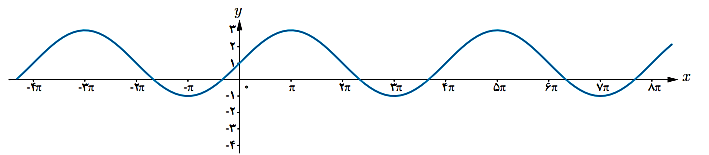 مقادیر  را مشخص کنید.دورۀ تناوب و مقادیر ماکزیمم و مینیمم تابع  را مشخص کنید.جواب‌های کلی معادلۀ مثلثاتی  را به دست آورید.نسبت‌های مثلثاتی سینوس و کسینوس را برای زاویۀ °5/22 به دست آورید.حدود زیر را به دست آورید.نمودار تابع  به شکل مقابل است. حدود خواسته‌شده را بنویسید: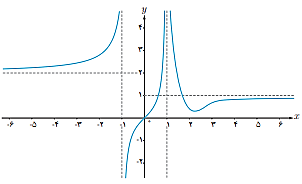   (الف  (ب  (پ  (ت  (ث (ج